Título en españolTítulo en inglésNombre Apellido-ApellidoAdscripción institucional correo@correo.eduORCID: 0000-0000-0000-0000       Nombre Apellido Apellido *Adscripción institucional correo@correo.eduORCID: 0000-0000-0000-0000       Nombre Apellido-ApellidoAdscripción institucional correo@correo.eduORCID: 0000-0000-0000-0000 * Autor(a) de correspondencia.Sección: Artículo de investigación.Fecha de recepción: 05/09/2023.Fecha de aceptación: 20/02/2024.Referencia del artículo en estilo APA 7ª. edición:Apellido-Apellido, M. S., Apellido Apellido, L., & Apellido-Apellido, J. O. (2024). Título en español. Transdigital, 5(9). e267.  https://doi.org/10.56162/transdigital267Título en españolTítulo en inglésResumenEl resumen no debe exceder 250 palabras. Los informes de investigación, es decir, los artículos de investigación, deben ser entregados siguiendo el método de redacción Introducción, Método, Resultados y Discusión (IMRyD). Palabras clave: minería de datos, lenguaje R, neurociencias, neuroeducación, metodología AbstractTraduzca el resumen al inglés.Keywords:  data mining, language R, neurosciences, neuroscience, neuroeducation, methodology 1. IntroducciónLa introducción debe plantear un argumento original, importante o muy novedoso. Asimismo, aclarar el problema. Puede también considerar la justificación de la investigación, sus objetivos y antecedentes del problema. Intente que sus párrafos tengan una extensión entre cinco y diez líneas.Los segundos párrafos de todas las secciones deben llevar una sangría. Redacte frases cortas, donde quede claro el sujeto de la oración, el verbo principal y el predicado. Priorice las paráfrasis ante las citas directas. El estilo de citación es APA 7ª. edición. La conjugación de los verbos en la introducción es en presente y pasado.2. Método de investigaciónLa conjugación de los verbos en la sección Método de investigación es en pasado. Considere que el método explica qué se hizo, cómo se hizo, cuándo se hizo y para qué se hizo. Por eso, los verbos deberían ir en pasado.Evite mencionar las tablas y figuras en la narrativa del artículo. Priorice la referencia de las tablas y figuras entre paréntesis (Tabla 1). Un ejemplo. Todos los análisis se realizaron en lenguaje R y toda la información usada (archivos cvs) y creada (código de lenguaje R) fue sintetizada (Tabla 1). Tome en cuenta el formato de las tablas al momento de redactar su artículo: Número de la tabla en negritas sin punto final; título de la tabla en cursivas sin punto final. Observe que cuando una tabla trasciende una página se repiten los nombres de las columnas. Nota. En el estilo de citación APA 7ª. edición se pone la palabra Nota en cursivas, seguida de un punto y seguido. Si la tabla es de creación propia no es necesario poner la leyenda Elaboración propia.3. ResultadosLa conjugación de los verbos en la sección Resultados es en pasado. Considere que los resultados ya fueron obtenidos, por lo tanto evite la conjugación en presente. Priorice la referencia de las figuras entre paréntesis (Figura 1). A continuación, un ejemplo. La revista científica Transdigital está indizada en diferentes bases de datos científicos, por ejemplo, en Index Copernicus International (Figura 1).Figura 1Logotipo de Index Copernicus International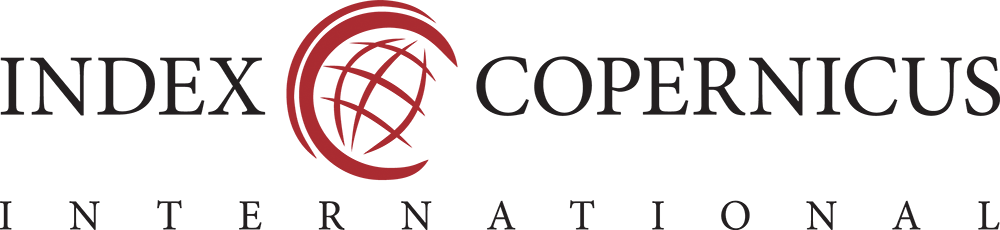 4. Discusión La conjugación de los verbos en la sección Discusión es prioritariamente en presente y pasado. Considere que en la discusión se dialoga con los resultados de otros resultados de investigación similares al que presenta. Por eso, en esta sección debería haber muchas citas, pues el objetivo es contrastar los resultados de su investigación con otras investigaciones semejantes. 	Puede presentar la sección Discusión separada de la sección Conclusiones; o, si así lo desea, las puede presentar juntas.5. ConclusionesSi decide presentar las secciones Discusión y Conclusiones separadas o juntas, en cualquier caso, los verbos en ambas secciones serán prioritariamente conjugados en presente y pasado. Considere que en las conclusiones no debe haber citas porque es la sección donde las personas autoras del artículo ofrecen sus propuestas.ReferenciasAlwateer, M., Almars, A., Areed, K., Elhosseini, M., Haikal, A., & Badawy, M. (2021). Ambient Healthcare Approach with Hybrid Whale Optimization Algorithm and Naïve Bayes Classifier. Sensors, 21(13), 4579. https://doi.org/10.3390/s21134579Biessels, G. J., Strachan, M. W., Visseren, F. L., Kappelle, L. J., & Whitmer, R. A. (2014). Dementia and cognitive decline in type 2 diabetes and prediabetic stages: towards targeted interventions. The Lancet. Diabetes & endocrinology, 2(3), 246–255. https://doi.org/10.1016/S2213-8587(13)70088-3Buendia-Lozada, E. (2022), github. environment_neuroeducation: https://github.com/buendiaenr1/environment_neuroeducationTabla 1Número de palabras de sentimiento en léxicos utilizados en el paquete Syuzhet del Lenguaje RTabla 1Número de palabras de sentimiento en léxicos utilizados en el paquete Syuzhet del Lenguaje RTabla 1Número de palabras de sentimiento en léxicos utilizados en el paquete Syuzhet del Lenguaje RTabla 1Número de palabras de sentimiento en léxicos utilizados en el paquete Syuzhet del Lenguaje RTabla 1Número de palabras de sentimiento en léxicos utilizados en el paquete Syuzhet del Lenguaje RSyushetBingAfinnNRCNúmero de palabras positivas358720068782312Número de palabras negativas7161478315983324Número de palabras negativas7161478315983324Número de palabras negativas7161478315983324Número de palabras negativas7161478315983324Número de palabras negativas7161478315983324Número de palabras negativas7161478315983324Número de palabras negativas7161478315983324Número de palabras negativas7161478315983324Número de palabras negativas7161478315983324Número de palabras negativas7161478315983324Número de palabras negativas7161478315983324Número de palabras negativas7161478315983324Número de palabras negativas7161478315983324Número de palabras negativas7161478315983324Número de palabras negativas7161478315983324Número de otras palabras-8265Total107486789247713901